Are you highly motivated and interested in the fire service?
Then you need to join us this summer at the… 
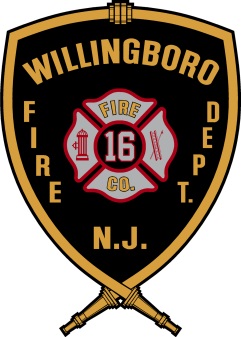 WILLINGBORO FIRE DEPARTMENT YOUTH FIRE ACADEMY CLASS #3July 10-21, 2017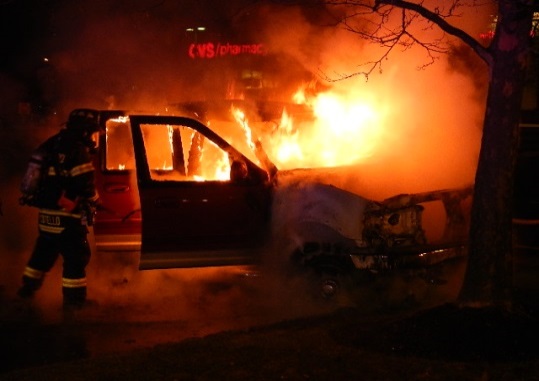 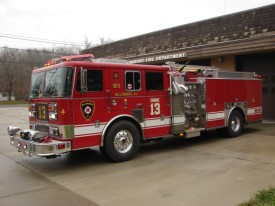 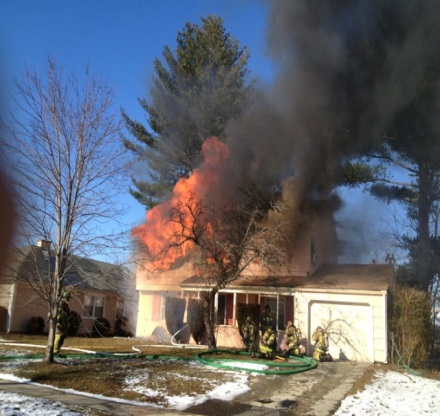 The Willingboro Fire Department is seeking students, ages 14-17, who are interested in a career in the fire service to participate in the Youth Fire Academy.  This two week fire academy style training program is designed to expose you to the many different aspects that can be found in the fire service community.  While at the Academy, you will participate in a variety of activities that actual Fire Recruits participate in as part of their training.  Some of the activities you will learn about and participate in include:APPLICATION DEADLINE IS JUNE 16, 2016Fire BehaviorFirefighting TacticsVehicle Extrication/Jaws of LifeFirst Aid/Emergency Medical ServicesFire Scenario DemonstrationsPhysical TrainingMilitary Style DrillsTeamwork & LeadershipTrips to Various AgenciesAND MUCH MORE!!!For an application, please visit our	website at:  www.willingborofire.org  or	email request to:  rcostello@willingboronj.govWillingboro Fire DepartmentYouth Fire Academy398 Charleston Rd.Willingboro, NJ 08046(609) 871-7476 ext.1089PLEASE NOTE:  All applicants will be required to submit a completed application prior to the start of the Academy.  A background check will also be conducted on all applicants.